Аппаратно-программный комплекс «Стабиломер»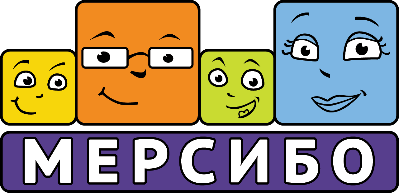 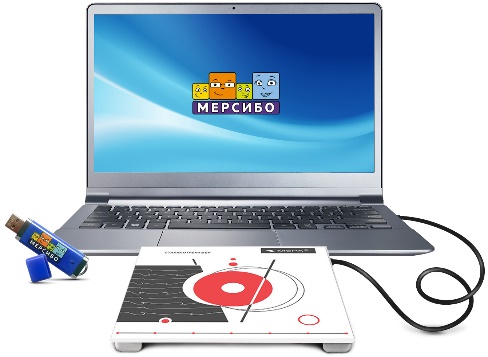 «Стабиломер» — уникальное современное программное обеспечение с двигательными играми и упражнениями для стабилоплатформ.Комплекс включает:Программу «Стабиломер» с 12 двигательными играми, стабилоплатформу, реабилитационные тренинги и диагностические тесты, поставляемые вместе со стабилоплатформой.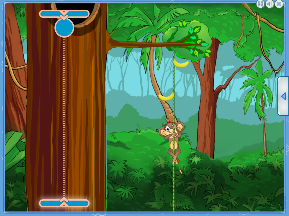 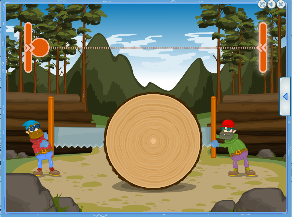 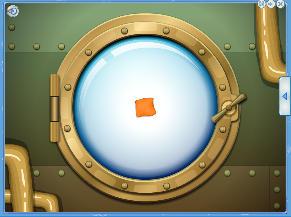 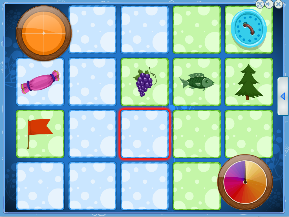 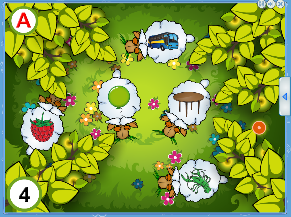 Примеры игр из комплексаКомплекс понадобится для:Тренировки слухо-моторной координацииРазвития внимания, памяти и восприятияПодготовки базы для коррекции нарушений слоговой структуры словУлучшения восприятия устной и письменной речиРазвития когнитивных функцийУлучшения регуляции психоэмоционального состоянияРазвития способности ребенка планировать свою деятельностьРазвития равновесия и координации движенийПовышения чувствительности стопТренировки тонкого управления мышцами балансаРазвития физической ловкости и навыков владения теломКомплекс подойдет для занятий с детьми от 5 до 8 лет.В образовательных учреждениях:дошкольных и школьных образовательных учрежденияхкоррекционных образовательных учрежденияхреабилитационных и развивающих центрахВ учреждениях социальной защиты:специализированных учреждениях для детей-инвалидовдомах-интернатахВ домашних условияхСостав комплектаВ комплект также входят документация и методические пособия (в печатном и электронном виде), USB-кабель и упаковка для хранения и транспортировки.Для использования комплекса потребуется компьютер или ноутбук под управлением ОС Windows 7 и выше.Стоимость аппаратно-программного комплекса – 42 800 рублей.Подробная информация и заказ:Тел.: 8 (800) 775-47-36 (звонок по России бесплатный)E-mail: portal@mersibo.ruwww.mersibo.ru